MUNICIPIO DE TLAJOMULCO DE ZÚÑIGA, JALISCOOFICIALÍA MAYOR “CONVOCATORIA DE LICITACIÓN PÚBLICA LOCAL”OM-17/2023“ADQUISICIÓN DE EQUIPOS Y HERRAMIENTAS HIDRÁULICAS DE RESCATE PARA LA DIRECCIÓN GENERAL ADJUNTA DE PROTECCIÓN CIVIL Y BOMBEROS DEL GOBIERNO MUNICIPAL DE TLAJOMULCO DE ZÚÑIGA, JALISCO”El Municipio de Tlajomulco de Zúñiga, Jalisco a través de su Unidad de Compras ubicada en el primer piso del edificio de la calle Higuera número 70, Colonia Centro en Tlajomulco de Zúñiga, Jalisco, con teléfono 01 (33) 32 83 44 00 invita a las Personas Físicas y Morales interesadas, a participar en la LICITACIÓN PÚBLICA LOCAL para la “ADQUISICIÓN DE EQUIPOS Y HERRAMIENTAS HIDRÁULICAS DE RESCATE PARA LA DIRECCIÓN GENERAL ADJUNTA DE PROTECCIÓN CIVIL Y BOMBEROS DEL GOBIERNO MUNICIPAL DE TLAJOMULCO DE ZÚÑIGA, JALISCO”, ello de conformidad con el artículo 134 de la Constitución Política de los Estados Unidos Mexicanos, así como el procedimiento que se establece en el Capítulo Segundo “De la Licitación Pública”, previsto por la Ley de Compras Gubernamentales, Enajenaciones y Contratación de Servicios del Estado de Jalisco y sus Municipios, y a efecto de normar el desarrollo de la presente Licitación, se emite la siguiente:CONVOCATORIA:CRONOGRAMAPara los fines de estas bases, se entiende por:Las Bases de Licitación así como sus respectivos anexos fueron aprobados por unanimidad por el Comité de Adquisiciones del Municipio de Tlajomulco de Zúñiga, Jalisco; la propuesta del “LICITANTE” deberá sujetarse a las especificaciones señaladas en las Bases de esta Licitación y de cada uno de sus Anexos y para ello cada uno de los licitantes deberá de inscribirse en el presente proceso mediante el pago de derechos de Bases de Licitación y registro en lista de licitantes, ello con fundamento en el artículo 133 fracción IX de la Ley de Ingresos del Municipio de Tlajomulco de Zúñiga, Jalisco, por ello deberán de acudir con la orden de pago adjunta al formato PDF que se encuentra firmado de esta convocatoria a cualquiera de las cajas de la 6 a la 16 de la recaudadora central ubicada en Planta Baja de la calle Higuera no. 70, del Centro Administrativo Tlajomulco CAT, Colonia Centro, Tlajomulco de Zúñiga, Jalisco a pagar la cantidad señalada en el apartado costo de las bases, una vez hecho esto se le entregará un recibo oficial con el que deberá de acudir a la Dirección de Recursos Materiales ubicadas en calle Higuera no. 70, primer piso del Centro Administrativo Tlajomulco CAT, colonia Centro, Tlajomulco de Zúñiga, Jalisco, lugar donde se deberá de registrar y le entregaran copias simples y formato Word de la Convocatoria, Bases y Anexos del presente proceso.A t e n t a m e n t eLic. Raúl Cuevas LanderosDirector de Recursos MaterialesESPECIFICACIONESOM-17/2023“ADQUISICIÓN DE EQUIPOS Y HERRAMIENTAS HIDRÁULICAS DE RESCATE PARA LA DIRECCIÓN GENERAL ADJUNTA DE PROTECCIÓN CIVIL Y BOMBEROS DEL GOBIERNO MUNICIPAL DE TLAJOMULCO DE ZÚÑIGA, JALISCO”El Gobierno Municipal de Tlajomulco de Zúñiga, Jalisco tiene el requerimiento de adquirir ORDEN DE PAGOBASES DE LICITACIÓN OM-17/2023Favor de llenar a máquina o con letra de moldeNúmero de Licitación.OM-17/2023 Pago de Derechos de las Bases.$361.00 de conformidad con el artículo 148 fracción IX de la Ley de Ingresos del Municipio de Tlajomulco de Zúñiga, Jalisco.Aprobación de Bases por el Comité.Viernes 31 de Marzo del 2023Publicación de la Convocatoria en el portal web del Municipio de Tlajomulco de Zúñiga, Jalisco (en formato descargable).Viernes 31 de Marzo del 2023Entrega de preguntas para Junta Aclaratoria y correo electrónico para el envío de preguntas.Hasta el miércoles 05 de abril del 2023 a las 15:00 horas, correo: licitaciones@tlajomulco.gob.mxFecha, hora y lugar de la celebración de la primera Junta de Aclaraciones (art. 59, F. III, Ley)Lunes 10 de abril 2023 a las 10:00 horas, en la Dirección de Recursos Materiales, primer piso del Centro Administrativo (CAT), ubicado en la calle de Higuera número #70, Colonia Centro, Tlajomulco de Zúñiga, Jalisco, México.Fecha, hora y lugar de celebración del acto de presentación de proposiciones (art. 59, F. III, Ley).La presentación de proposiciones iniciará el Viernes 14 de abril 2023 a las 8:00 y concluirá a las 8:30 horas en el inmueble ubicado en Av. López Mateos Sur No. 1710 “E”, salón 01 del Hotel: Microtel Inn & Suites by Wyndham Guadalajara Sur, Colonia Santa Isabel, Tlajomulco de Zúñiga, Jalisco. C.P. 45645.Fecha, hora y lugar de celebración del acto de apertura de proposiciones (art. 59, F. III, Ley).La apertura de proposiciones iniciará el viernes 14 de abril 2023 a las 8:40 horas en el inmueble ubicado en Av. López Mateos Sur No. 1710 “E”, salón 01 del Hotel: Microtel Inn & Suites by Wyndham Guadalajara Sur, Colonia Santa Isabel, Tlajomulco de Zúñiga, Jalisco. C.P. 45645 dentro de la sesión de Comite de Adquisiciones.Resolución del ganador.En fecha de apertura de proposiciones o hasta 20 días hábiles posteriores, mismo lugar. Origen de los Recursos (art. 59, F. I, Ley)Municipal Carácter de la Licitación (Art. 55 y 59, F. IV, Ley).LOCAL Idioma en que deberán presentarse las proposiciones, anexos y folletos (Art. 59, F. IV, Ley).EspañolEjercicio Fiscal que abarca la Contratación (Art. 59, F. X, Ley).2023Se acredita la suficiencia presupuestal (Art. 50, Ley).SITipo de contrato (Art. 59, F. X, Ley).Contrato o pedido (Orden de Compra) abiertoAceptación de proposiciones Conjuntas (Art. 59, F. X, Ley). SIAdjudicación de los Bienes o Servicios (por partida/todo a un solo proveedor (Art. 59, F. XI, Ley).Se adjudicará a un solo licitante.Área requirente de los Bienes o Servicios.Secretaria General del Ayuntamiento La partida presupuestal, de conformidad con el clasificador por objeto del gasto.5691Participación de testigo Social (Art. 37, Ley).NOCriterio de evaluación de propuestas (Art. 59, F. XII, Ley).BinarioDescripción detallada de los bienes o servicios con requisitos técnicos mínimos, desempeño, cantidades y condiciones de entrega (Art. 59, F. II, Ley).Anexo 1Anexos que cuenta con la relación enumerada de requisitos y documentos que deberán de presentar los licitantes incluyendo:1.- Acreditación Legal2.- Manifestación de NO encontrarse en los supuestos del Art 52 de la Ley3.- Manifestación de Integridad y NO colusión4.- Demás requisitos que sean solicitados              Anexo 3              Anexo 4              Anexo 4              Anexo 1 y 2Plazo de presentación de propuestas (Art. 60, Ley).Normal: 14 días (supera)Domicilio de las Oficinas del Órgano Interno de Control Municipal lugar donde podrán presentarse inconformidades.Independencia 105 Sur, colonia centro en Tlajomulco de Zúñiga, Jalisco“CONVOCANTE”Municipio de Tlajomulco de Zúñiga, Jalisco“DOMICILIO”Higuera No. 70, Col. Centro, Tlajomulco de Zúñiga, Jalisco. “COMITÉ”Comité de Adquisiciones del Municipio de Tlajomulco de Zúñiga, Jalisco“UNIDAD CENTRALIZADA DE COMPRAS”Unidad Centralizada de Compras de Recursos Materiales (Higuera no. 70, primer piso del Centro Administrativo Tlajomulco CAT, Colonia. Centro, Tlajomulco de Zúñiga, Jalisco).“LEY”Ley de Compras Gubernamentales, Enajenaciones y Contratación de Servicios del Estado de Jalisco y sus Municipios“LICITANTE” Persona Física o Moral (Razón Social) Licitante en el proceso de licitación.“REGLAMENTO”Reglamento de Adquisiciones para el Municipio de Tlajomulco de Zúñiga, Jalisco“PROVEEDOR”Licitante Adjudicado.“PROCESO”La adquisición de: “ADQUISICIÓN DE EQUIPOS Y HERRAMIENTAS HIDRÁULICAS DE RESCATE PARA LA DIRECCIÓN GENERAL ADJUNTA DE PROTECCIÓN CIVIL Y BOMBEROS DEL GOBIERNO MUNICIPAL DE TLAJOMULCO DE ZÚÑIGA, JALISCO” los cuales están descritos en los anexos de las presentes bases.PartidaCantidadU. de MedidaDescripciónDetalleMarca y ModeloEquipo de Rescate SET DE RESCATE VEHICULAR HIDRÁULICO (QUIJADAS DE LA VIDA) INCLUYE: -TURBOPROPULSOR MÓVIL (Motor de gasolina de 4 tiempos, Simo Power (S) significa que dos unidades pueden funcionar simultáneamente, Dimensiones 495 x 360 x 445 mm. Conexión 2 dispositivos, Presión de servicio 700 bar, Tasa de entrega de baja a alta presión 2 x 3,0 - 2 x 0,7 l/min, Velocidad de entrega Turbo de baja y alta presión 1 x 5,8 - 1 x 1,35 l/min., Potencia 2,2 KW, Peso 23.9 kg., Cantidad máxima de llenado 3.0 I, Volumen de aceite 3 l, Cantidad de llenado estándar 2,2 l, Función turbo 1 x Turbo incluido).-PAR DE MANGUERAS DE EXTENSIÓN (Los pares de mangueras de extensión en longitudes de 10 m. con una protección anti enroscamiento con un juego de marcadores turbo, Protección contra el doblado, puede ser enrollado y desenrollado bajo presión, factor de seguridad más de 4:1).-CIZALLA COMPACTO DE BAJO PESO (Gran anchura de apertura y geometría de la hoja optimizada con resultados de corte únicos en esta clase, hoja ancha se abre hasta el perno central, S 378 con un rendimiento de corte mejorado de "I" a "K" al cortar el tubo redondo a S 377, Dimensiones 742 x 228 x 172 mm., EN Clasificación BC 180 I - 14,8., Capacidad de corte I, Potencia de corte EN 1I-2J-3K-4J-5J, Peso14,8 kg., Clases de corte de la NFPA A7, B8, C7, D8, E8, F4., Aceite necesario 140 cm³., Acero redondo hasta 35 mm., Fuerza de corte hasta 760 kN., Serie tubular, Carrera de separación 202 mm.-CILINDRO TELESCÓPICO DE DOS NIVELES - TAMAÑO MEDIO (cilindros de rescate con una capacidad de elevación de hasta 27t! Con los carneros telescópicos de dos etapas para levantar y empujar el material fuera del camino que obstruye la operación, ascensor combinado con una mínima altura total, 1255 mm es la longitud extendida del R 422,  garras antideslizantes en el vástago del pistón y en la base del cilindro pueden ser rotadas a través de 360°. Tipo Cilindro telescópico, Dimensiones 550 x 112 x 221 mm., Longitud extendida 1255 mm., EN Clasificación TR 269/365-134/340-18,8., Elevación total 705 mm., Fuerza de elevación del pistón 1 269 kN., Fuerza de elevación del pistón 2: 134 kN., carrera del pistón pistón 1: 365 mm., carrera del pistón pistón 2: 340 mm., Peso 18,8 kg., Aceite necesario 1740 cm³., Serie Tubular.-SEPARADOR PODEROSO Y LIGERO ESTABLECE EL ESTÁNDAR EN LA CLASE ALLROUNDER (peso 16,2 kg. con 13% más de potencia, esparcidor de rescate puntas de "Diente de Tiburón" de 3 filas de dientes, Dimensiones: 823 x 285 x 202 mm., EN Clasificación AS-52/730 - 16,2.M., Peso16,2 kg, Aceite necesario: 240 cm³., Fuerza de aplastamiento hasta 115 Kn., Serie Tubular, Fuerza de separación 52 - 658 kN., Carrera de separación 730 mm., Fuerza de tracción hasta 58 kN., Carrera de tracción 569 mm.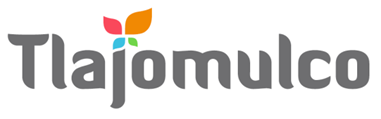 MUNICIPIO DE TLAJOMULCO DE ZÚÑIGA, JALISCODIRECCIÓN DE RECURSOS MATERIALESMUNICIPIO DE TLAJOMULCO DE ZÚÑIGA, JALISCODIRECCIÓN DE RECURSOS MATERIALESDATOS DE LICITACIÓNDATOS DE LICITACIÓNIMPORTE: $361.00 CON LETRA: TRESCIENTOS SESENTA Y UN PESOS, 00/100, M. N.IMPORTE: $361.00 CON LETRA: TRESCIENTOS SESENTA Y UN PESOS, 00/100, M. N.OM-17/2023 “ADQUISICIÓN DE EQUIPOS Y HERRAMIENTAS HIDRÁULICAS DE RESCATE PARA LA DIRECCIÓN GENERAL ADJUNTA DE PROTECCIÓN CIVIL Y BOMBEROS DEL GOBIERNO MUNICIPAL DE TLAJOMULCO DE ZÚÑIGA, JALISCO”DATOS DEL LICITANTEDATOS DEL LICITANTELICITANTE R. F. C.NO. DE PROVEEDOR (PARA EL CASO DE CONTAR CON NÚMERO)NOMBRE DE REPRESENTANTETELÉFONO CELULAR DE CONTACTOCORREO ELECTRÓNICO Sello autorización área responsableLic. Raúl Cuevas Landeros Director de Recursos Materiales  Sello autorización área responsableLic. Raúl Cuevas Landeros Director de Recursos Materiales  